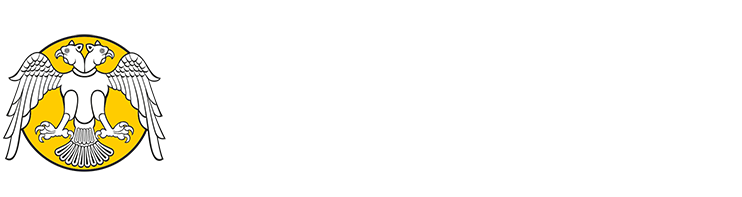 	UZLAŞTIRMACI EĞİTİMİ (SMMMO 2. GRUP) DERS PROGRAMINOTLARDERSLER MALİ MÜŞAVİRLER ODASI SALONUNDA YAPILACAKTIR.TOPLAM DERS SAATİ 48 (36 SAAT TEORİK-12 SAAT UYGULAMA OLMAK ÜZERE)’DİR. PROGRAM HOCALARIN YOĞUNLUĞUNA GÖRE DEĞİŞİKLİK GÖSTEREBİLİR.26 ARALIK 2016 SALI GÜNÜ PROGRAMDA YER ALAN DERSLER DERSİN HOCASININ YOĞUNLUĞU NEDENİYLE 27   ARALIK ÇARŞAMBA GÜNÜ YAPILACAKTIR.SAATLER/GÜNLER26 ARALIK 2017 SALI27 ARALIK2017ÇARŞAMBA28 ARALIK 2017 PERŞEMBE 29 ARALIK 2017 CUMA30 ARALIK 2017CUMARTESİ31 ARALIK 2017PAZAR31 ARALIK 2017PAZAR31 ARALIK 2017PAZAR13.00-13.5014.00-14.50UZLAŞTIRMA MÜZAKERELERİONARICI ADALET ANLAYIŞIMÜZAKERENİN TANIMI, KAPSAMI, ÖZELLİKLERİ VE İŞLEVİSORUŞTURMA AŞAMASINDA UZLAŞTIRMAYA BAŞVURU VE UZLAŞTIRMA TEKLİFİİLETİŞİM KAVRAMI, İNSAN İLİŞKİLERİ VE UZLAŞTIMRA SÜRECİUYGULAMA DERSİ IIIUZLAŞTIRMA SENARYOSU 1UYGULAMA DERSİ IIIUZLAŞTIRMA SENARYOSU 1UYGULAMA DERSİ IIIUZLAŞTIRMA SENARYOSU 115.00-15.5016.00-16.50MAĞDURUN ZARARININ GİDERİLMESİMAĞDUR-FAİLUZLAŞTIRMASI VE UZLAŞTIRMA USULÜMÜZAKEREYE BAŞLANGIÇ DÜZEYİNİN TESPİTİ, MÜZAKERE ÇEŞİTLERİNİN BELİRLENMESİUZLAŞTIRMACININ GÖREVLENDİRİLMESİ, NİTELİKLERİ, YETKİLERİ VE EĞİTİMİİLETİŞİM MODELİ, SÖZLÜ VE SÖZSÜZ İLETİŞİMUYGULAMA DERSİ IVUZLAŞTIRMA SENARYOSU 2UYGULAMA DERSİ IVUZLAŞTIRMA SENARYOSU 2UYGULAMA DERSİ IVUZLAŞTIRMA SENARYOSU 215.00-15.5016.00-16.50SMMMO 2.GrupSMMMO 2.GrupSMMMO 2.GrupSMMMO 2.GrupSMMMO 2.GrupSMMMO 2.GrupSMMMO 2.GrupSMMMO 2.GrupSAATLER/GÜNLER26 ARALIK 2017 SALI27 ARALIK2017ÇARŞAMBA28 ARALIK 2017 PERŞEMBE29 ARALIK 2017 CUMA 30 ARALIK 2017CUMARTESİ31 ARALIK 2017PAZAR31 ARALIK 2017PAZAR17.00-17.5018.00-18.50UZLAŞTIRMANIN SONUÇLANDIRILMASI,UZLAŞTIRMA ÜCRETİ VE GİDERLERUZLAŞTIMANIN YASAL TEMELİ, TANIMI VE ESASLARIMÜZAKERE DİNAMİKLERİ VE TAKTİK ANALİZİ, MÜZAKERE ETİĞİ, HATALAR VE ÖNEMLİ HUSUSLARUZLAŞTIRMADA ETİK KURALLARUZLAŞTIRMADA KENDİNİ TANIMA VE BAŞKALARINI ANLAMA, DİNLEME BECERİSİ, TUTUM VE TUTUM DEĞİŞİMİUYGULAMA DERSİ VUZLAŞTIRMA SENARYOSU 3UYGULAMA DERSİ VUZLAŞTIRMA SENARYOSU 3UYGULAMA DERSİ VUZLAŞTIRMA SENARYOSU 319.00-19.5020.00-20.50KOVUŞTURMA AŞAMASINDA UZLAŞTIRMAYA BAŞVURU VE UZLAŞTIRMA TEKLİFİUZLAŞTIRMA KAPSAMINDAKİ SUÇLARUYGULAMA DERSİ IBİREYSEL MÜZAKERE VE GRUP MÜZAKERESİUZLAŞTIRMANIN SÜRESİ VE ZAMANAŞIMINA ETKİSİUYGULAMA DERSİ IIBİREYSEL İLETİŞİM VE GRUP İLETİŞİMİUYGULAMA DERSİ VIUZLAŞTIRMA SENARYOSU 4UYGULAMA DERSİ VIUZLAŞTIRMA SENARYOSU 4UYGULAMA DERSİ VIUZLAŞTIRMA SENARYOSU 419.00-19.5020.00-20.50SMMMO 2.GrupSMMMO 2.GrupSMMMO 2.GrupSMMMO 2.GrupSMMMO 2.GrupSMMMO 2.Grup